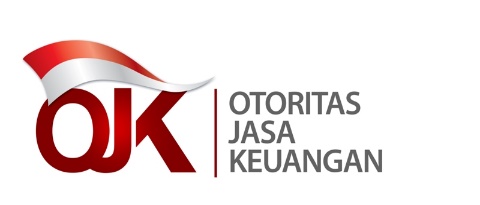 LAMPIRAN IIISURAT EDARAN OTORITAS JASA KEUANGANNOMOR ../SEOJK.05/2023TENTANGTATA CARA DAN MEKANISME PELAPORAN PENYELENGGARA LAYANAN PENDANAAN BERSAMA BERBASIS TEKNOLOGI INFORMASIFORMAT SURAT PERMOHONAN PENDAFTARAN HAK AKSES SISTEM INFORMASI PELAPORAN TERINTEGRASI (SILARAS)Ditetapkan di Jakartapada tanggal ….. 2023KEPALA EKSEKUTIF PENGAWAS PERASURANSIAN, DANA PENSIUN, LEMBAGA PEMBIAYAAN, DAN LEMBAGA JASA KEUANGAN LAINNYA OTORITAS JASA KEUANGAN,OGI PRASTOMIYONONomor	: 	..........................	                      …..., 20 ...Lampiran	: 	...........................Perihal	: 	Permohonan Pendaftaran Hak Akses Sistem Informasi Pelaporan Terintegrasi (SILARAS)Kepada Yth.Direktur Statistik dan Informasi Industri Keuangan Non-Bank Otoritas Jasa KeuanganGedung Wisma Mulia 2 Lantai 18	Jl. Gatot Subroto Kav. 42, Jakarta 12710Menunjuk Surat Edaran Otoritas Jasa Keuangan Nomor .../SEOJK.XX/... tentang Tata Cara dan Mekanisme Pelaporan Penyelenggara Layanan Pendanaan Bersama Berbasis Teknologi Informasi, kami bermaksud mendaftarkan perusahaan kami sebagai pengguna (user) SILARAS. Berikut kami sampaikan nama Anggota Direksi Penanggung Jawab dan Petugas Penyusun untuk mohon didaftarkan sebagai Administrator Responsible Officer (ARO) yang bertanggung jawab atas penyampaian laporan berkala PT …………..*) melalui SILARAS sebagai berikut:Demikian surat permohonan ini kami sampaikan, atas perhatian Bapak/Ibu*) kami mengucapkan terima kasih.Hormat kami,Direksi PT ………...*)..................................(Nama jelas, tanda tangan, dan cap basah)*) Sebutkan**) Coret yang tidak perlu